       Učivo pro 1. ročník od pondělí  do středy 18.5 - 20.5.Dobrý den děti, posílám další úkoly, už předposlední, protože  v pondělí se již uvidíme ve škole, těším se!PondělíSlabikář –  str.82 nové písmenko G g  vyhledej v říkance  a vybarvi v obrázku, co na G začíná   Vybarvi si lentilky  (poradím – guma, globus, gáza, Hugo, doga, garáž, Gustav)Pojmenuj obrázky v kouzelných brýlích a urči počet slabikPřečti slova pod lentilkami a najdi všude gZkus hledat g v novinách, časopise a pošli foto Písanka – str.7 piš velké D 4 řádky, stranu 6 vynecháme a dopíšeme pozdějiMatematika - strana 7 cv. 3,5,6    a cvičení 4 jen, kdo chce.Prosím, dělej si kuří nožky ve cvičení 6  při rozkladech druhého sčítance. Asi takto….. Pošli foto.8 + 9     =    POZOR JSOU TAM CHYTÁKY JAKO 8+1 to není přes desítku.                 /\     Úterý                                                         Slabikář –  str. 82 prosím přečti si povídání Agáta hází…..3xVyznač G g a obloučky a potom hledej správné slova……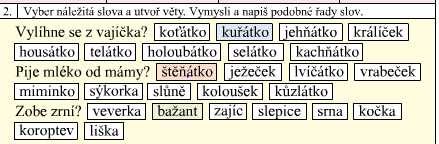 Písanka – str.7 dopiš velké D Matematika – str.8 cvičení 1,2,3 u cvičení 3 zase prosím rozklady, děkuji.Nezapomeň že  8 + 4 =  8+2+2 =12 atd.StředaSlabikář –  str. 83 prosím přečti si slabiky v domečku aspoň 3 xPřečti si tulipán 16  Výstava…..půlkuVyznač G g a obloučky, prosím je to důležité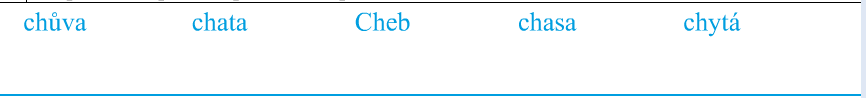 Opiš tyto slova psacím písmem.…………………………………………………………………………………………………………………………………………………………………………………………Písanka  str. 8 půlku, kdo chce celou, děkuji.Matematika str.8 cv. 4 slovní úloha a potom zkus tyto příklady, jsi šikulka!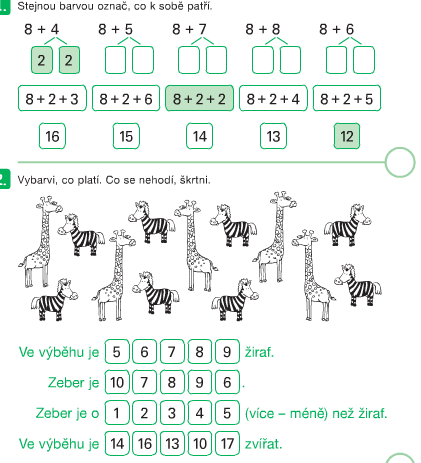 Úkoly od paní učitelky Lenky Veselé Prv 1.tř. str.43,44/2,3VV – Veselé ruce- polož ruce na papír a obtáhni je tužkou a pomocí vybarvování si vytvoř veselé bludiště. Nebo si představ, že se jedná o ruce klauna, kouzelníka, hudebníka…koho chceš a podle toho vybarvi.